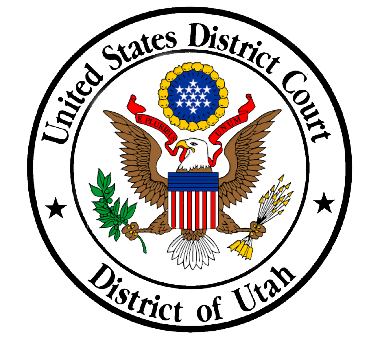 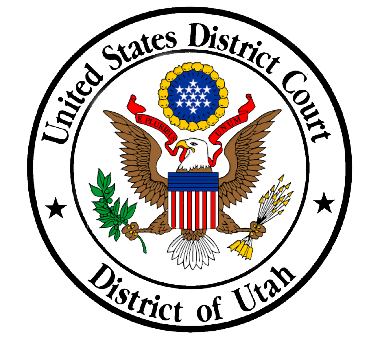 
ATTORNEY ADMISSION FUND APPROVAL REQUEST FORMPlease send requests for funding at least 30 days in advance of the event or expenditure to allow the Attorney Admission Fund Committee adequate time to review and consider the request. Guidelines: Use this form to request pre-approval of anticipated expenses and/or fund requests.Requests for pre-approval must attach a proposed expense budget along with any supporting documentation (e.g., vendor quotes, prices, sales tax, or shipping estimates).IMPORTANT NOTE: Purchases made by the Attorney Admission Fund are not tax exempt.Return the completed form and supporting documents to AAF_Committee@utd.uscourts.gov.FOR INTERNAL USE ONLYCustodian	DateChief Judge	DateComments, if applicable:Attorney Admission Fund Committee Chair	DateCustodian	DateChief Judge 	Date
Comments, if applicable:Person or Entity  Requesting Funds and Contact Information (phone number and email address):For Pre-approval: Purpose of Funding Request (include or attach description of how the requested funds will be used to benefit the bench and bar in the administration of justice, consistent with the Attorney Admission Fund Management Plan).EXPENDITURES $5,000 AND BELOW(Expenditures $5,000 and below, see Plan, Section VII.D. (1))